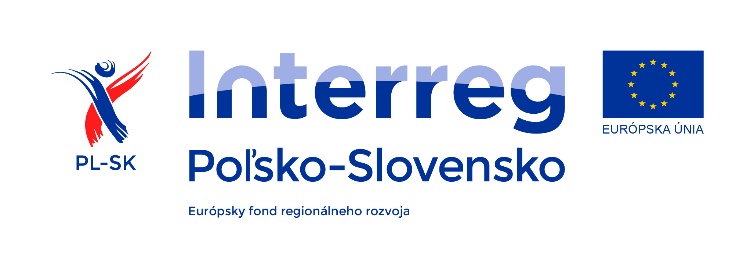 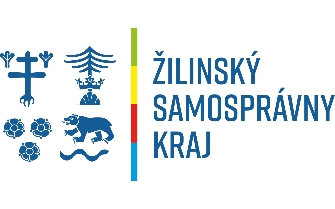 Príloha č. 17 ilustračná fotografia – vyšívaný gorset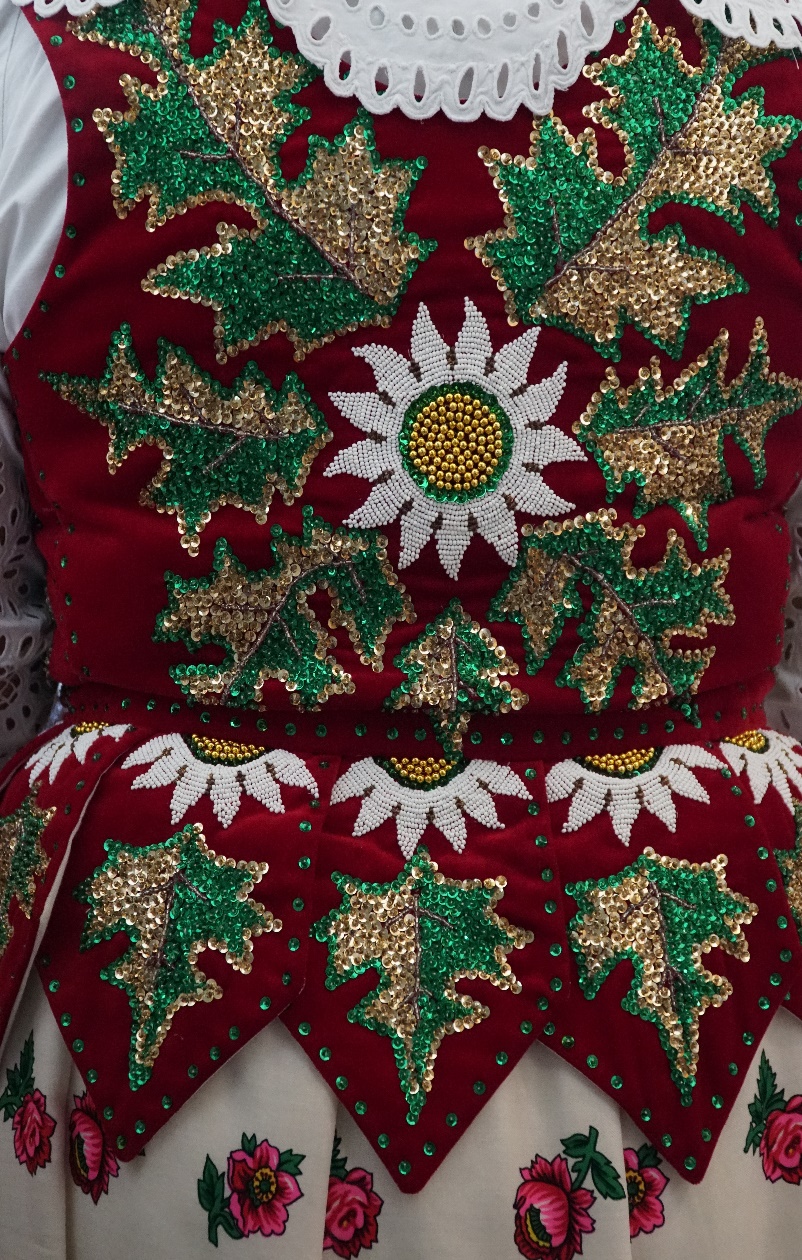 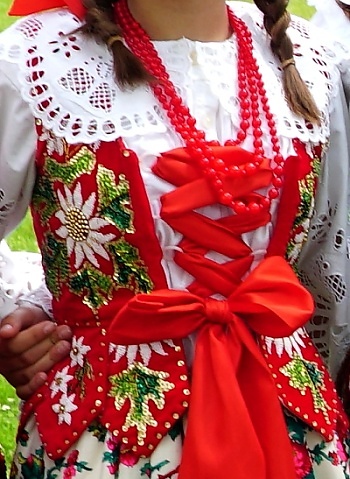 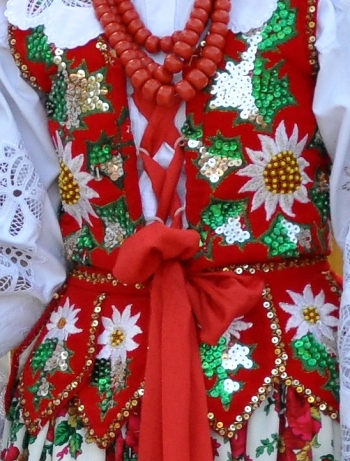 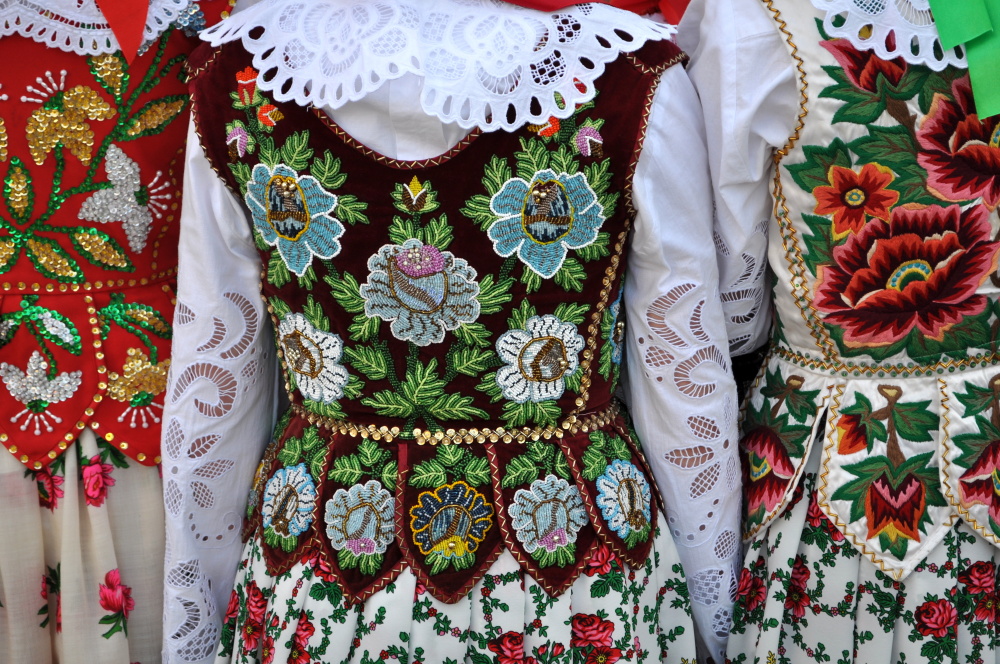 